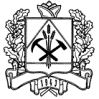 РЕГИОНАЛЬНАЯ ЭНЕРГЕТИЧЕСКАЯ КОМИССИЯКЕМЕРОВСКОЙ ОБЛАСТИ ПОСТАНОВЛЕНИЕ 
О внесении изменений в постановление региональной энергетической комиссии Кемеровской области от 31.10.2006 № 141 «О нормативах потребления коммунальных услуг по электроснабжению на территории Кемеровской области» Региональная энергетическая комиссия Кемеровской области постановляет:
1. Внести в приложение к постановлению региональной энергетической комиссии Кемеровской области от 31.10.2006 № 141 «О нормативах потребления коммунальных услуг по электроснабжению на территории Кемеровской области» (в редакции постановлений региональной энергетической комиссии Кемеровской области от 16.02.2010 № 27, от 09.08.2013 № 263, от 30.12.2014 № 1107) изменения, изложив его в новой редакции согласно приложению к настоящему постановлению.
2. Настоящее постановление подлежит опубликованию на сайте «Электронный бюллетень региональной энергетической комиссии Кемеровской области».
3. Настоящее постановление вступает в силу через 10 дней после официального опубликования и распространяется на правоотношения, возникшие с 01.11.2015.Приложениек постановлению региональной энергетической комиссии Кемеровской областиот «30» октября 2015 года № 365Нормативы потребления коммунальных услуг по электроснабжениюна территории Кемеровской областиПриложение:Применение нормативов осуществляется в соответствии с пунктом 8 (1) приложения к Правилам установления и определения нормативов потребления коммунальных услуг, утвержденным постановлением Правительства Российской Федерации от 23.05.2006 № 306, устанавливающим, что при наличии технической возможности установки коллективных (общедомовых), индивидуальных или общих (квартирных) приборов учета и в случае их не установки норматив потребления коммунальной услуги по электроснабжению в жилых помещениях определяется с учетом повышающего коэффициента, составляющего:с 1 июля 2015 г. по 31 декабря 2015 г. 	– 	1,2;с 1 января 2016 г. по 30 июня 2016 г.   	– 	1,4;с 1 июля 2016 г. по 31 декабря 2016 г. 	– 	1,5;с 2017 года                                               	– 	1,6.30 октября 2015г.№365Председатель
Региональной энергетической комиссии
Кемеровской области В.Г. Смолего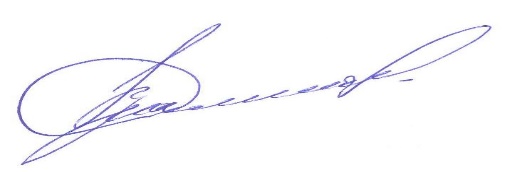 №п/пКатегория жилых помещенийЕдиница измеренияНорматив потребленияНорматив потребленияНорматив потребленияНорматив потребленияНорматив потребления№п/пКатегория жилых помещенийЕдиница измеренияколичество человек, проживающих в помещенииколичество человек, проживающих в помещенииколичество человек, проживающих в помещенииколичество человек, проживающих в помещенииколичество человек, проживающих в помещении№п/пКатегория жилых помещенийЕдиница измерения12345 и более123456781.Многоквартирные дома, жилые дома, общежития квартирного типа, не оборудованные в установленном порядке стационарными электроплитами для приготовления пищи, электроотопительными установками кВт·ч в месяц на человека100808070642.Многоквартирные дома, жилые дома, общежития квартирного типа, оборудованные в установленном порядке стационарными электроплитами для приготовления пищи и не оборудованные электроотопительными  установками кВт·ч в месяц на человека13010010087,5803.Многоквартирные дома, жилые дома, общежития квартирного типа, не оборудованные стационарными электроплитами, но оборудованные в установленном порядке электроотопительными установками, в отопительный периодкВт·ч в месяц на человека183911398777116193.Многоквартирные дома, жилые дома, общежития квартирного типа, не оборудованные стационарными электроплитами, но оборудованные в установленном порядке электроотопительными установками, в отопительный периодкВт·ч в месяц на человека183911398777116193.Многоквартирные дома, жилые дома, общежития квартирного типа, не оборудованные стационарными электроплитами, но оборудованные в установленном порядке электроотопительными установками, в отопительный периодкВт·ч в месяц на человека183911398777116193.Многоквартирные дома, жилые дома, общежития квартирного типа, не оборудованные стационарными электроплитами, но оборудованные в установленном порядке электроотопительными установками, в отопительный периодкВт·ч в месяц на человека18391139877711619123456784.Многоквартирные дома, жилые дома, общежития квартирного типа, не оборудованные стационарными электроплитами, но оборудованные в установленном порядке электроотопительными установками, вне отопительного периодакВт·ч в месяц на человека100808070645.Многоквартирные дома, жилые дома, общежития квартирного типа, оборудованные в установленном порядке стационарными электроплитами, электроотопительными установками, в отопительный периодкВт·ч в месяц на человека186911598977296355.Многоквартирные дома, жилые дома, общежития квартирного типа, оборудованные в установленном порядке стационарными электроплитами, электроотопительными установками, в отопительный периодкВт·ч в месяц на человека186911598977296355.Многоквартирные дома, жилые дома, общежития квартирного типа, оборудованные в установленном порядке стационарными электроплитами, электроотопительными установками, в отопительный периодкВт·ч в месяц на человека186911598977296355.Многоквартирные дома, жилые дома, общежития квартирного типа, оборудованные в установленном порядке стационарными электроплитами, электроотопительными установками, в отопительный периодкВт·ч в месяц на человека18691159897729635